RASSEMBLEMENT 2019 DE LA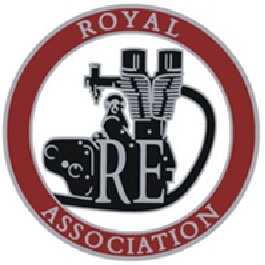 ROYAL ASSOCIATIONCamping les Tournesols – 72 140 Le Grez  BULLETIN D’INSCRIPTIONFrais de participation pour les non-membres de l’association au rassemblement                            INSCRIPTION AU REPAS DU SOIR DE L’ASSEMBLEE GENERALEBulletin d’inscription à renvoyer avec le règlement par chèque par courrier postal avant le 15 avril 2019 à : M. LELIARD Thierry – 192 Rue Paul ELUARD – 34130  MAUGUIOOu par mail : thierry-leliard@hotmail.fr  avec le Virement à la Royal Association Avec ce bulletin d’inscription, le pilote soussigné certifie être en règle avec la législation Française concernant la conduite d’une motocyclette à moteur sur route ouverte et dégage la Royal Association de toute responsabilité en cas d’accident. De même, la Royal Association ne pourra être tenue pour responsable des faits et agissements du pilote soussigné et de son éventuel passager lors de ce rassemblement.Fait à :				Le (date)					Signature du pilote (obligatoire)Pilote, nom, prénom…………………………………………..…………………………………..…………Pseudo sur le forum A jour de cotisation 2019OUI                             NONAdresse :Adresse :Adresse :Téléphone Portable :                                                                            Fixe :Téléphone Portable :                                                                            Fixe :Téléphone Portable :                                                                            Fixe :e. mail :e. mail :Taille de TshirtMotoN° immatriculation  motoAssurance n° de police et compagnieDate d’échéancePersonne à joindre en cas d’incident, nom et telPassager(e), nom, prénomPseudo sur le forumA jour de cotisation 2019OUI                             NONTaille de TshirtMontant de la participation par moto ou par personne ou couple 15,00 €STATUTParticiperaNombre de personnesTarifMontant chèqueMembre ou Non Membre R. A.OUI        NON                 20.00 € par personneBanque Crédit MutuelGuichetNo compteCléDomiciliation10278089910002040390180CCMCARCASSONNEIBAN(International Bank Account Number)BIC(Bank Identifier Code)FR 76 10278 08991 00020403901 80CMCIFR2A